关于食堂餐桌椅、办公家具项目公开招标文件项目编号：ZHZFCG2021044G039项目名称：食堂餐桌椅、办公家具采购人：宁波市镇海区骆驼中学招标人：宁波市镇海区政府采购中心2021年11月10日目录第一章   投标邀请第二章   招标需求第三章   投标人须知第四章   评标方法及评标标准第五章   镇海区政府采购合同（货物）第六章   投标文件格式第一章  关于食堂餐桌椅、办公家具项目的投标邀请项目编号：ZHZFCG2021044G039根据《中华人民共和国政府采购法》、《中华人民共和国政府采购法实施条例》、《政府采购货物和服务招标投标管理办法》及镇海区政府采购有关规定，现就食堂餐桌椅、办公家具项目进行公开招标采购，欢迎合格的投标人前来投标。一、采购项目的名称、需求1、项目名称：食堂餐桌椅、办公家具2、采购需求：食堂餐桌椅、办公家具1批。二、采购项目预算金额、最高限价1、预算金额：115万元2、最高限价：115万元三、采购项目需要落实的政府采购政策执行政府采购相关政策。四、合格投标人的资格与要求  1、符合《中华人民共和国政府采购法》第二十二条第一款规定条件且未被“信用中国”（http://www.creditchina.gov.cn）、中国政府采购网（http://www.ccgp.gov.cn）列入失信被执行人、重大税收违法案件当事人名单、政府采购严重违法失信行为记录名单在禁止参加采购期限的供应商；2、特定条件：本项目不接受联合体投标，不允许转包。3、本项目面向中小企业五、招标公告期限、获取招标文件的时间、地点、方式及招标文件售价1、公告期限：2021年11月10日至2021年11月17日2、获取时间：2021年11月10日至2021年11月17日3、获取地点：政府采购云平台（http://www.zcygov.cn/）4、获取方式：本项目实行“政府采购云平台”（http://www.zcygov.cn/）网上获取。（1）根据《浙江省政府采购供应商注册及诚信管理暂行办法》规定，已在“政府采购云平台”（http://www.zcygov.cn）或“浙江政府采购网”（http://zfcg.czt.zj.gov.cn）注册的投标人获取路径：【用户登录】—【项目采购】—【获取采购文件】（2）未注册投标人获取路径：【商家入驻】—完成政府采购供应商入驻注册—【项目采购】—【获取采购文件】请注意注册所需时间。注册入驻操作指南：https://service.zcygov.cn/#/knowledges/cm2eqWwBFdiHxlNd_otq/w3Cd3GwBFdiHxlNd-BRD注册咨询电话：400-881-7190（3）未在规定期限内或未按规定方式获取招标文件的，其投标均视为无效，并不得对招标文件提起质疑投诉。5、招标文件免费获取。六、投标与开标注意事项1、本项目实行网上投标，采用电子投标文件。若投标人参与投标，自行承担投标一切费用。2、标前准备：各投标人应在开标前确保成为浙江政府采购网正式注册入库供应商，并完成CA数字证书办理。（具体操作详见供应商CA申领操作指南https://help.zcygov.cn/web/site_2/2018/11-29/2452.html）。因未注册入库、未办理CA数字证书等原因造成无法投标或投标失败等后果由投标人自行承担。3、投标文件制作（1）应按照本项目招标文件和政采云平台的要求编制、加密并递交投标文件。投标人在使用系统进行投标的过程中遇到涉及平台使用的任何问题，可致电政采云平台技术支持热线咨询，咨询电话：400-881-7190。（2）投标人通过政采云平台电子投标工具制作投标文件，电子投标工具请投标人自行前往浙江政府采购网下载并安装，（下载网址：http://zfcg.czt.zj.gov.cn/bidClientTemplate/2019-05-27/12946.html），投标文件制作具体流程详见政采云平台“供应商政府采购项目电子交易操作指南”。4、本项目投标人按政采云平台“供应商政府采购项目电子交易操作指南”上传成功后形成的备份电子投标文件（.bfbs格式，文件名应包括本项目编号和投标人名称），在开标前上传至电子邮箱zhzfcggov@163.com，以用于异常情况处理。因备份电子投标文件格式原因未能成功上传政采云系统的均作无效投标处理，一切责任由投标人自行负责。七、投标截止时间和地点投标人应于2021年12月2日9时前将电子投标文件上传到政采云平台，并于2021年12月2日9时前将备份电子投标文件（.bfbs格式）发送至电子邮箱zhzfcggov@163.com。八、交样品时间和地点：投标人应在2021年12月 2日上午9：00前将样品送达宁波市镇海区骆驼街道金华南路55号三楼开标厅一。九、开标时间及地点开标于2021年12月2日9时在宁波市镇海区骆驼街道金华南路55号三楼开标厅一进行。开标时间后30分钟内（2021年12月2日9时30分前）投标人应登录政采云平台，在“项目采购—开标评标”中使用CA证书解密投标文件。若投标人在规定时间内无法解密或解密失败，使用备份电子投标文件（.bfbs格式）进行开标。十、采购人的名称、地址和联系方法名称：宁波市镇海区骆驼中学地址：宁波市镇海区骆驼街道荣骆路372号
联系方法：0574-86572719 0574-86572718 
十一、采购代理机构的名称、地址和联系方法
名称：宁波市镇海区政府采购中心
地址：镇海区骆驼街道金华南路55号E座3楼
联系方法：0574-89389723
十二、采购项目联系人姓名和电话
采购单位联系人：顾定宏；联系电话：0574-86572719 宁波市镇海区政府采购中心联系人：胡雁林联系电话：0574-89389723 十三、其他1、投标人认为招标文件和采购过程使自己的权益受到损害的，可以自收到招标文件之日或者招标文件公告期限届满之日起七个工作日内，以书面形式向采购人和招标人提出质疑。投标人在法定质疑期内须一次性提出针对同一采购程序环节的质疑。2、招标人对已发出的招标文件进行必要的澄清或者修改时，将以“公告”的形式分别在“浙江政府采购网”和“宁波政府采购网”上发布，投标人应及时登录上述网站查看和下载，未及时查看和下载的后果自负。3、投标人信用信息查询渠道及截止时点：在2021年11月10日之前，中国政府采购网、信用中国网站、浙江政府采购网、宁波政府采购网上有不良行为记录的，按不良行为记录的处理规定执行。十四、采购监管及投诉受理单位宁波市镇海区政府采购管理办公室联系人：金老师，联系电话：0574-89389666地址：宁波市镇海区骆驼街道民和路569号2021年11月10日第二章  招标需求 一、技术需求1、采购清单及技术参数要求2、要求与说明（1）投标人必须充分考虑招标方案中的技术规范，根据招标产品式样、功能、结构、材质等技术要求，提供相应的设计方案、技术方案和投标货物。（2）投标货物技术指标和材料必须满足或者超过采购人要求，投标人在投标文件中要予以明确；主要材料、配件要注明产地、品牌。（3）要求使用绿色环保材料，制作的产品要进行异味的去除，确保安装后的货物对人体无害。质量、环保要求须达到国家有关家具的标准规定。（4）投标货物最终颜色，由投标人提供色板予采购人选择确定。采购数量按实际需要可能会有调整，投标人必须配合采购人做好调整工作。（5）样品提供：（具体见样品评分内容及标准 ）所送样品规定：中标候选人的样品封存，作为验收依据；未中标人的样品由投标人在评标结束后当天取回。送样品产生的一切费用，由投标人自行承担。3、验收标准（1）按国家和招标文件规定标准验收。（2）在交付后，采购人可随机抽样检测（包括送第三方检测），如果不符合招标文件要求的，必须在规定时间内无条件整改或调换。二、资信商务要求1、质保期：不少于3年2、售后服务采购人有售后服务要求时，应在4小时内上门服务；对产品非人为损坏1年内免费包换；提供质保期内免费维修，免费更换缺陷部件，终身维护服务。3、交货时间：本项目供货期较紧。在合同签订后30天内投标人完成生产，并进行通风去味，由采购人至投标人厂家初步验收，待收到采购人送货通知后10天内完成供货及安装。4、交货地点：采购人指定地点。5、付款方式   项目验收合格后，采购人在10日内支付合同总额的95%， 在合同约定事项（即对产品非人为损坏1年内免费包换服务）完成后，10日内支付合同总额的5%。6、安装：在采购人指定的地点进行安装。7、业绩：提供2019年以来类似项目成功案例。8、投标人根据各自的管理特点和能力，提供自身优势及相关认证证书。9、商务要求偏离情况10、有偏离的应在投标文件中标明偏离内容、偏离范围（值）、偏离项数等。    三、投标报价要求投标报价应包括货款（货物、运输、安装）、税费及其他等一切费用。四、项目的特殊要求及说明1、根据《浙江省政府采购供应商注册及诚信管理暂行办法》规定，凡参与镇海区政府采购活动的投标人，必须在“政府采购云平台”（http://www.zcygov.cn）或“浙江政府采购网”（http://zfcg.czt.zj.gov.cn）进行供应商注册登记。2、政府采购政策（1）落实《政府采购促进中小企业发展管理办法》(财库〔2020〕46号)等政府采购政策。以中小企业身份参加投标的，应符合《政府采购促进中小企业发展管理办法》（财库〔2020〕46号）规定并提交《中小企业声明函》。    （2）投标产品属于节能产品、环境标志产品政府采购品目清单范围的，须提供国家确定的认证机构出具的、处于有效期之内的节能产品、环境标志产品认证证书。第三章 投标人须知投标人须知前附表一、总  则（一）适用范围本文件适用于本项目的招标、投标、评标、定标、验收、合同履约、付款等。法律、法规另有规定的，从其规定。（二）定义1、“采购人”系指提出本次项目采购的单位。2、“招标人”系指宁波市镇海区政府采购中心。3、“投标人”系指响应招标、参加投标竞争的法人、其他组织或者自然人。4、“货物、服务”系指投标人按招标文件规定，须提供的设备、设施、配件、安装、调试、售后服务或项目服务及相关全部内容。5、“项目”系指招标文件中所采购的货物、服务及相关全部内容。6、“书面形式”包括信函、传真、电子文档等。7、“★”系指不允许偏离的实质性要求和条件，不得有正偏离和负偏离。（三）招标方式和项目预算价1、公开招标。2、本次项目预算价和最高限价见投标人须知前附表。（四）投标委托如投标人代表不是法定代表人，还须有法定代表人出具的授权委托书。被授权人不得再授权。（五）投标费用本项目不收取招标代理服务费。不论投标结果如何，投标人均应自行承担所有与投标有关的全部费用。（六）联合体投标要求本项目不接受联合体投标。（七）转包与分包不允许转包。若允许分包的，投标人在中标后将中标项目的非主体、非关键性工作分包的，应当在投标文件中载明分包承担主体，分包承担主体应当具备相应资质条件且不得再次分包。★（八）特别说明1、投标人在投标时使用的资格、信誉、荣誉、业绩、企业认证等应当是本法人所拥有，属于投标人母公司（总机构）或者同一母公司下属的其他子公司（同一总机构下属的其他分支机构）的人员、业绩、荣誉、知识产权、项目案例等，一律不予以确认。2、根据《关于规范政府采购供应商资格设定及资格审查的通知》（浙财采监[2013]24号）规定，金融、保险、通讯等特定行业的全国性企业所设立的区域性分支机构以及个体工商户、个人独资企业、合伙企业，如果已经依法办理了工商、税务和社保登记手续，并且获得总公司（总机构）授权或能够提供房产权证或其他有效财产证明材料，证明其具备实际承担责任的能力和法定的缔结合同能力，允许其独立参加招标投标活动。3、投标人应仔细阅读招标文件所有内容，按照文件要求提交投标文件等，全面客观地反映自身能力和投标货物技术参数、性能指标或提供服务具体内容等，并对真实性负责。4、使用综合评分法的采购项目，提供相同品牌产品且通过资格审查、符合性审查的不同投标人参加同一合同项下投标的，按一家投标人计算，取评审后得分最高的一家,评审得分相同的，由评标委员会按照招标文件规定的方式确定，招标文件未规定的采取随机抽取方式确定。（九）质疑和投诉1、投标人认为招标过程和中标结果使自己的合法权益受到损害的，应当在知道或者应知其权益受到损害之日起七个工作日内，以书面形式向采购人提出质疑。投标人在法定质疑期内须一次性提出针对同一采购程序环节的质疑，不符合一次性要求的，对其相应质疑不予答复。2、投标人对采购人的质疑答复不满意或者采购人未在规定时间内作出答复的，可以在答复期满后十五个工作日内向镇海区财政局投诉。★3、质疑应明确阐述使自己合法权益受到损害的实质性内容，提供相关确凿的事实、证据、来源或线索，及其所依据的有关法律、行政法规、部门规章名称及具体条款的内容，并符合《政府采购质疑和投诉办法》（财政部令第94号）有关规定，便于调查、答复和处理。二、招标文件（一）招标文件的构成招标文件由以下部分组成：1、投标邀请2、招标需求3、投标人须知4、评标方法及评标标准5、镇海区政府采购合同6、投标文件格式（二）投标人的风险投标人没有按照招标文件要求提供全部资料、没有对招标文件内容作出全部实质性响应、提供材料有误或表达不清，均是投标人的风险，并可能导致其投标认定为投标无效。（三）招标文件的澄清与修改 1、投标人应认真阅读本招标文件，发现其中有误或有要求不合理的，应在规定期限内以书面形式向采购人提出。2、采购人对投标人提出的问题在原公告发布网站公告或以书面形式答复所取得招标文件的投标人，其他形式的答复均无效。3、采购人对已发出的招标文件进行必要澄清、答复、修改或补充的，在招标投标截止时间前十五日在原公告发布网站公告并以书面形式通知所有取得招标文件的投标人。投标人以传真或书面确认答复已收悉，没有确认的，视为默认。4、招标文件澄清、答复、修改、补充的内容为招标文件组成部分。当招标文件与招标文件的答复、澄清、修改、补充通知就同一内容表述不一致时，以最后发出的文件为准。三、投标文件（一）投标文件编制投标人应当按照招标文件的要求编制投标文件。投标文件应当对招标文件提出的要求和条件作出明确响应。投标文件内容不完整、内容错误、表述不清、编排混乱等导致投标文件被误读、漏读、解读不一或者查找不到等引起的一切后果由投标人负责。1、投标文件的形式投标文件分为电子投标文件和备份电子投标文件。投标文件应清晰明确，不得涂改。除投标报价外，若有修改错漏处，须投标人盖印章或者法定代表人、被授权人签字或盖印章。信誉业绩、合同等是复印件的应加盖单位印章。（1）电子投标文件，按政采云平台“供应商政府采购项目电子交易操作指南”及本项目招标文件要求制作、加密并上传的投标文件。（2）备份电子投标文件，按政采云平台要求上传成功后形成的备份电子投标文件（.bfbs格式），并发送至指定电子邮箱。2、投标文件的效力投标文件的启用，按先后顺位分别为电子投标文件、备份电子投标文件。在下一顺位的投标文件启用时，前一顺位的投标文件自动失效。投标文件未按时解密，投标人提供了备份电子投标文件的，以备份电子投标文件作为依据，否则视为投标无效。电子投标文件已按时解密的，备份电子投标文件自动失效。（二）投标文件的组成投标文件由资信商务文件、技术文件、报价文件三部分组成。1、资信商务文件由资格文件、信誉业绩和商务条款组成。（1）资格文件：投标人应符合招标公告中合格投标人的资格与要求，并提供真实的以下证明材料，若提供材料不全、有误或表达不清，导致投标资格无效，责任由投标人自负。①法人或者其他组织的营业执照、生产许可证等证明文件，自然人的身份证明；②投标人声明函、政府采购统计基础信息表；③法定代表人身份证明书或法定代表人授权委托书；④良好的商业信誉证明材料；⑤最近一个季度财务状况报告、依法缴纳税收完税单和缴纳社会保障资金记录；⑥具有履行本项目合同所必需的设备和专业技术能力的承诺；（2）信誉业绩①具备法律、行政法规规定的信誉、荣誉证书、自主创新、节能环保等材料；②业绩；③参加政府采购活动前3年内在经营活动中没有重大违法记录的书面声明（债务纠纷、违法违规记录等）；（3）商务条款①政府采购合同条款修正条款；②售后服务措施；③商务响应偏离表。2、技术文件。（1）项目总体要求的理解与对策；（2）具备履行合同所必需的设备和专业技术能力的证明材料（资质或资格、实施人员及其技术资格等）；（3）项目的设计方案、加工计划、工艺流程等；（4）保证项目实施组织方案及安排；（5）质量监控措施、自查、验收方案等；（6）环保工艺及环保设施设备；（7）生产工艺及生产设施设备；（8）安装、交付措施；（9）合理化建议和改进措施；（10）技术响应偏离表（有偏离的应标明偏离内容、偏离范围（值）、偏离项数等）。3、报价文件（1）开标一览表；（2）投标报价明细表；（3）中小企业声明函；（4）落实政府采购政策的其他材料。（三）投标文件的语言及计量1、投标人及投标文件与采购人或招标人就有关招投标事宜所有来往函电，除签名、盖章、专用名称等特殊情形外，均应中文汉语书写。投标人因项目实际需提供的外文资料的，应当完整、客观、真实的翻译为中文汉语。中文汉语以外文字表述视同未提供。2、计量单位，除招标文件有明确规定外，一律采用中华人民共和国法定计量单位，否则视同未响应。（四）投标报价1、投标以人民币报价，其他币种视同未响应。★2、投标报价按招标文件提供的格式填写。报价应是履行合同的最终价格，包含税费一切费用。不允许有选择性投标报价。（五）投标文件的有效期投标有效期从提交投标文件的截止之日起算。投标文件中承诺的投标有效期应当不少于招标文件中载明的投标有效期。（六）投标文件的份数、签署、递交和撤回1、投标人按招标文件要求编制资信商务文件、技术文件、报价文件。电子投标文件1份，按政采云平台规定进行CA签章，上传至相关模块；备份电子投标文件1份，发送至指定电子邮箱。★2、投标文件签署要求（1）投标文件，投标人名称和签名在手写时应书写工整，字迹清晰。（2）按投标文件（格式）要求位置盖章签署，印章、字迹清晰。要求法定代表人或被授权人签名的，应其本人签署。3、投标人在投标截止时间之前，可以对已提交的投标文件进行修改或撤回，以书面通知采购人或招标人。修改后重新递交的投标文件应当按招标文件的要求签署、盖章。投标截止时间后，投标人不得修改或撤回投标文件。4、投标截止时间后一律拒收投标文件。四、开标（一）开标准备1、采购人或招标人按照相关规定，在招标文件确定的时间、地点主持开标。2、投标人不足3家的，不得开标。（二） 开标程序1、宣布开标、评标期间的纪律和有关事项。2、投标人登录政采云平台，在“项目采购—开标评标”功能模块使用CA证书对电子投标文件进行在线解密。在线解密电子投标文件时间为自开标时间起半小时内。3、政采云平台系统内开启资信商务文件、技术文件、报价文件，线上公布投标人名称、投标价格。4、若投标人在规定时间内（自开标时间起半小时内）无法解密或解密失败，使用备份电子投标文件（.bfbs格式）进行开标。投标人成功上传电子投标文件，但无法读取时，方可调用备份电子投标文件。5、开标过程由采购人或者招标人负责记录。6、投标人代表对开标过程和开标记录有疑义，以及认为采购人、招标人相关工作人员有需要回避的情形的，应在线提出询问或者回避申请。采购人、招标人对投标人代表提出的询问或者回避申请应当及时处理。（三）开标异常情况处理本项目原则上采用政采云电子化开标及评审程序，但有下列情形之一的，按以下规定处理：若投标人在规定时间内无法解密或解密失败，政府采购中心将开启投标人递交的备份电子投标文件，上传至政采云平台项目采购模块，以完成开标，CA加密的电子投标文件自动失效。    2、若出现投标人的电子投标文件和备份电子投标文件都无法读取的情况，则该投标人作无效投标处理。3、采购过程中出现以下情形，导致电子交易平台无法正常运行，或者无法保证电子交易的公平、公正和安全时，政府采购中心可中止电子交易活动：（1）电子交易平台发生故障而无法登录访问的； （2）电子交易平台应用或数据库出现错误，不能进行正常操作的；（3）电子交易平台发现严重安全漏洞，有潜在泄密危险的；（4）病毒发作导致不能进行正常操作的； （5）其他无法保证电子交易的公平、公正和安全的情况。 出现前款规定情形，不影响采购公平、公正性的，政府采购中心可以待上述情形消除后继续组织电子交易活动。五、资格审查1、开标后，采购人或招标人按照招标文件的要求，对投标人提供的资信商务文件中资格文件进行资格审查，确定合格投标人。 2、经审查，合格投标人大于三家的，进入评标程序环节。合格投标人不足三家的，不得评标。六、评标（一）评标委员会组成评标委员会按政府采购法和政府采购有关规定组成。（二）评标的方式与原则按照政府采购的法律法规、招标文件、评标方法及评分标准对投标文件进行评审，投标文件以外的补充、纠正、佐证等一概不予认可，依法进行澄清、说明、纠正除外。评标委员会应遵循公平、公正、客观的原则，按招标文件中规定的评标标准、方法和中标条件进行评标、定标。评标委员会及有关工作人员不得私下与投标人接触。不向外界透露任何与评标有关的内容。任何单位和个人不得干扰、影响评标工作的正常进行。（三）评标程序1、评标委员会对资格审查合格的投标人进行符合性审查。依据招标文件的规定，从投标文件的有效性、完整性和对招标文件的响应程度进行审查,以确定是否对招标文件的实质性要求作出响应。2、通过符合性审查合格投标人不少于3家的，评标委员会按照招标文件中规定进行评审。投标文件中的存在含义不明确、同类事件表述不一致或者有明显笔误、小数点移位、计算错误等问题，评标委员会可以要求投标人作出必要的澄清、说明或者纠正。投标人的澄清、说明或者补正应当采用书面形式，其内容不得超出投标文件的范围或者改变投标文件的实质性内容，并由法定代表人或被授权人签字。投标人代表未到场不能作出澄清、说明、纠正的，投标人拒绝澄清、说明、者纠正的，投标人澄清、说明、纠正的内容改变了投标文件实质性内容的，评标委员会有权对该投标文件作出不利于投标人的评判。3、评标委员会认为投标人的报价明显低于其他通过符合性审查投标人的报价，有可能影响产品质量或者不能诚信履约的，将要求其在评标现场合理的时间内提供书面说明，必要时提交相关证明材料；投标人不能证明其报价合理性的，投标将作为无效投标处理。4、评标委员会按照招标文件中规定对符合性审查合格的投标文件评审后，依据评标方法和标准对资信商务、技术和价格综合评估比较与评价。5、评标委员会根据全体评标成员签字的原始评标记录和评标结果编写评标报告，按得分由高到低顺序推荐（确定）中标候选人。（四）错误修正原则开标一览表内容与投标文件中相应内容不一致的，以开标一览表为准。大写金额和小写金额不一致的，以大写金额为准。单价金额小数点或者百分比有明显错位的，以开标一览表的总价为准，并修改单价。总价金额与按单价汇总金额不一致的，以单价金额计算结果为准。不同文字投标文件的解释发生异议时，以中文文本和法定计量标准为准。按上述要求修正错误后投标人不同意的可书面提出意见，但其投标文件作为无效投标处理。投标人的澄清、说明或者补正应当采用书面形式，并加盖公章，或者由法定代表人或其授权的代表签字。投标人的澄清、说明或者补正不得超出投标文件的范围或者改变投标文件的实质性内容。（五）投标无效的情形实质上没有响应招标文件要求的投标被视为无效投标。投标人不得通过对投标文件修正、撤消不符合要求的条款或通过投标文件以外的补充、纠正、佐证等，使其投标成为实质上响应的投标，依法进行澄清、说明、纠正除外。1、有下列情形之一的，投标文件将被视为无效投标：（1）投标文件未按照招标文件规定要求签署、盖章的；（2）不具备招标文件中规定资格要求的或未通过资格审查的；（3）投标超出经营范围且不能证明履约能力的；（4）投标文件格式项目不齐全、意思表述不明确、前后矛盾、使用文字、计量单位不符合招标文件要求的（评标委员会认定为笔误、小数点移位等，允许其当场更正的除外）；（5）投标文件的关键内容字迹模糊、无法辨认的或者投标文件中经修正的内容字迹模糊难以辨认或者修改处未按规定签名盖章的；（6）对招标文件中标有“★”条款发生正或负偏离的。（7）未在规定期限内或未按规定方式获取招标文件的。（8）投标人未在规定期限内在政采云平台成功上传加密电子投标文件的。    （9）投标人上传的电子投标文件和备份电子投标文件均无法读取的。2、在资信商务、技术评审时，有下列情形之一的，投标文件将被视为无效投标：（1）未提供或未如实提供投标货物或服务的技术参数，或者投标文件标明的响应或偏离与事实不符或虚假的；（2）明显不符合招标文件标明的技术指标、质量标准的;（3）允许偏离的技术、性能指标，偏离项或值超过招标文件规定的；（4）投标技术方案不明确，存在二个或二个以上备选（替代）投标方案且未注明哪个有效的；（5）擅自改变招标文件要求或者投标文件有招标人不能接受的附加条件的；（6）对招标文件中标有“★”的条款发生正或负偏离的。3、在价格评审时，有下列情形之一的，投标文件将被视为无效投标：（1）未采用人民币或未按照招标文件标明币种报价的；（2）报价超出采购上限价，采购人不能支付的；（3）具有选择性投标报价的。★4、法律法规或招标文件明确规定应作为无效投标的。（六）评标过程的保密采用不公开方式评标。凡是属于审查、澄清、评审和比较的有关资料以及授标建议，任何人均不得向投标人或其他无关的人员透露。投标人在评标过程中，所进行的力图影响评标结果的不公正活动，可能导致其投标被拒绝。七、定标评标委员会根据全体评标成员签字的原始评标记录和评标结果编写评标报告。采购人按照评标报告中推荐的中标候选人顺序确定中标人或授权评标委员会确定中标人。中标公告发布在浙江政府采购网（http://zfcg.czt.zj.gov.cn）和宁波政府采购网（http://www.nbzfcg.cn），不再另行书面通知参与本项目的所有投标人。八、合同授予（一）签订合同1、中标人收到中标通知书后及时与采购人签订合同，所签订的合同不得对招标文件和投标文件作实质性修改。2、自合同签订之日起七个工作日内，采购人将合同上传至政采云平台。（二）履约保证1、签订合同前，中标人同采购人商定交纳履约保证金的方式等。2、应按合同约定认真履行规定的义务，如不按合同的约定履约，违约方应承担违约责任。3、合同履行完毕后规定时间内退还履约保证金。第四章   评标方法及评标标准一、总则本评标方法及评分标准仅适用本项目对资格性检查和符合性检查合格的投标文件进行资信商务和技术评估，综合比较与评价。在评标中，不得改变招标文件中规定的评标标准、方法和中标条件。二、评标办法评标采用综合评分法，总分为100分，由价格分、技术分、资信商务分等组成。对已通过资格性检查和符合性检查的合格投标文件进行资信商务、技术、报价等评估，综合比较与评价。评标总分为各项得分的汇总（总分=价格分+技术分+资信商务分）。按总分由高到低顺序排列，相同的，按投标报价由低到高顺序排列；投标报价也相同的，按技术得分由高到低顺序排列。评分过程中采用四舍五入法并保留小数二位。三、评标内容及标准1、价格分（40分）采用低价优先法计算，即满足招标文件要求且投标价格最低的投标报价为评标基准价并得价格分40分，其他投标人的价格分按下列公式计算：价格分=（评标基准价/投标报价）×40%×100。投标人的报价均超过采购上限价，采购人不能支付的，本次招标失败。2、技术（52分）、资信商务（8分）按照评标委员会成员的独立评分结果汇总。计算公式：投标人的技术、资信商务分=（评标委员会所有成员评分合计数）/（评标委员会组成人员数）（1）技术分（52分）（2）资信商务分（8分）样品评分内容及标准第五章 镇海区政府采购合同(货物)项目编号：                   合同编号：采购人（甲方）：中标人（乙方）：   根据                          项目的采购结果，经双方协商签署本合同。一、货物内容二、质量要求、技术标准、乙方对质量负责的条件和期限及售后服务的承诺1、乙方应按招标文件规定的货物性能、技术要求、质量标准向甲方提供未经使用的全新产品，并在招标文件规定的时间提供货物的有关技术资料。质保期      年（自交货验收合格之日起计）,在质保期内，应对货物出现的质量及安全问题负责处理解决并承担一切费用。超过保修期的机器设备，终生维修，维修时只收部件成本费。2、乙方应保证所提供的货物或其任何一部分均不会侵犯任何第三方的知识产权, 所有权完全属于乙方且无任何抵押、查封等产权瑕疵。3、乙方没有甲方事先书面同意，不得将由甲方提供的有关合同或任何合同条文、规格、计划、图纸、样品或资料提供给与履行本合同无关的任何其他人。即使向履行本合同有关的人员提供，也应注意保密并限于履行合同的必需范围。4、如在使用过程中发生质量问题，乙方在接到甲方通知后在         小时内到达甲方现场。5、货物在质保期内因货物本身的质量问题发生故障，乙方应负责免费更换。对达不到技术要求者，据实际情况，经双方协商，可按以下办法处理：（1）更换：由乙方承担所发生的全部费用。（2）贬值处理：由甲乙双方合议定价。（3）退货处理：乙方应退还甲方支付的合同款，同时应承担该货物的直接费用（运输、保险、检验、货款利息及银行手续费等）。三、交货期、交货方式及交货地点1、交货期：2、交货方式：3、交货地点：四、运输方式及到达站（港）和费用负担1、运输方式2、送达地点3、费用负担五、调试验收和提出异议期限1、甲方对乙方提交的货物依据招标文件上的技术规格要求和国家有关质量标准进行现场初步验收，外观、说明书符合招标文件技术要求的，给予签收，初步验收不合格的不予签收。货到后，甲方需在       个工作日内验收，并签署验收结果。2、乙方交货前应对产品作出全面检查和对验收文件进行整理，并列出清单，作为甲方收货验收和使用的技术条件依据，检验的结果应随货物交甲方。3、甲方对乙方提供的货物在使用前进行调试时，乙方需负责安装并培训甲方的使用操作人员，并协助甲方一起调试，直到符合技术要求，甲方才做最终验收。4、对技术复杂的货物，甲方应请国家认可的专业检测机构参与初步验收及最终验收，并由其出具质量检测报告。5、验收时乙方必须在现场，验收完毕后作出验收结果报告；验收费用由乙方负责。六、货物包装标准、包装物的供应与回收及费用负担1、乙方应在货物发运前对其进行满足运输距离、防潮、防震、防锈和防破损装卸等要求包装，以保证货物安全运达甲方指定地点，费用由乙方负担。包装物不再回收。2、生产许可证、使用说明书、质量检验证明书、配附件备品和工具以及清单一并附于货物内，费用由乙方负担。3、乙方在货物发运手续办理完毕后    小时内或货到甲方      小时前通知甲方，以准备接货。4、货物在交付甲方前发生的风险均由乙方负责。5、货物在规定的交付期限内由乙方送达甲方指定的地点视为交付，乙方同时需通知甲方货物已送达。七、超欠幅度、损耗及计算方法八、结算方式及期限1、甲方付款方式及期限：甲方应在验收合格后   天内用         方式支付货款。2、当采购数量与实际使用数量不一致时，乙方应根据实际使用量供货，合同的最终结算金额按实际使用量乘以成交单价进行计算。九、违约责任1、甲方无正当理由拒收货物的，甲方向乙方偿付拒收货款总值的百分之五违约金。2、甲方无故逾期验收和办理货款支付手续的,甲方应按逾期付款总额每日万分之五向乙方支付违约金。3、乙方逾期交付货物的，应按逾期交货总额每日千分之六向甲方支付违约金，由甲方从待付货款中扣除。逾期超过约定日期十个工作日不能交货的，甲方可解除本合同。因逾期交货或因其他违约行为导致甲方解除合同的，应向甲方支付合同总值5%的违约金，如造成甲方损失超过违约金的，超出部分由乙方继续承担赔偿责任。4、乙方所交的货物品种、型号、规格、技术参数、质量不符合合同规定及招标文件规定标准的：（1）甲方有权拒收该货物，并要求乙方更换符合规定标准的货物；（2）甲方有权拒收该货物，乙方愿意更换货物但逾期交货的，按乙方逾期交货处理。（3）甲方有权拒收该货物，乙方拒绝更换货物的，甲方可单方面解除合同，并有权要求赔偿损失      元。（4）甲方有权拒收该货物，要求乙方更换符合规定标准的货物，但乙方不能提供符合规定标准货物的，甲方可单方面解除合同，并有权要求赔偿损失      元。十、不可抗力事件处理1、在合同有效期内，任何一方因不可抗力事件导致不能履行合同，则合同履行期可延长，其延长期与不可抗力影响期相同。2、不可抗力事件发生后，应立即通知对方，并寄送有关权威机构出具的证明。3、不可抗力事件延续一百二十天以上，双方应通过友好协商，确定是否继续履行合同。十一、解决合同纠纷方式双方在执行合同中所发生的一切争议，应通过协商解决。如协商不成，可向合同签订地法院起诉，合同签订地在此约定为镇海区。十二、合同生效及其它约定事项1、合同经双方法定代表人或授权委托代理人签字并加盖单位公章后生效。2、合同执行中涉及采购资金和采购内容修改或补充的，须经区财政部门审批，并签书面补充协议报镇海区政府采购管理办公室备案，方可作为主合同不可分割的一部分。3、本合同执行中相关的税费均由各方自理。4、其他约定: （1）本合同范围的货物，应由乙方直接供应，不得转让他人供应；（2）除非得到甲方的书面同意，乙方不得部分分包给他人供应。甲方有绝对权力阻止分包。（3）如有转让和未经甲方同意的分包行为，甲方有权给予终止合同。（4）5、乙方交纳合同总金额人民币的    %即       元作为本合同的履约保证金，履约完毕甲方应全额无息退还乙方。6、本项目采购过程中形成的文件资料为合同组成部分。7、本合同正本一式两份，具有同等法律效力，甲乙双方各执一份；合同签订完成后及时上传至政采云平台。甲方（章）：               乙方（章）：地址：                    地址：法定代表人：              法定代表人：委托代理人：              委托代理人：电话：                    电话：电传：                    电传：网址：                    网址：开户银行：                开户银行：帐号：                    帐号：邮政编码：                邮政编码：签订地点：                签订日期：   年  月  日第六章   投标文件格式一、资信商务文件格式1、资信商务文件封面格式：            项目资信商务文件项目名称：项目编号：标    项: /投标人全称（盖章）：法定代表人或被授权人（签名）：                              年  月  日2、资信商务文件目录（1）资格文件：①法人或者其他组织的营业执照、生产许可证等证明文件，自然人的身份证明；②投标人声明函、政府采购统计基础信息表；③法定代表人身份证明书或法定代表人授权委托书；④良好的商业信誉证明材料；⑤最近一个季度财务状况报告、依法缴纳税收完税单和缴纳社会保障资金记录；⑥具有履行本项目合同所必需的设备和专业技术能力的承诺；（2）信誉业绩①具备法律、行政法规规定的信誉、荣誉证书、自主创新、节能环保等材料；②业绩③参加政府采购活动前3年内在经营活动中没有重大违法记录的书面声明（债务纠纷、违法违规记录等）；（3）商务条款①政府采购合同条款修正条款；②售后服务方案；③商务响应偏离表。格式：法人或者其他组织的营业执照、生产许可证等证明文件，或自然人的身份证明（复印件的加盖单位公章，自然人签字）投标人全称（盖章）：法定代表人或被授权人（签名）：  　年　 月　  日格式：投标人声明函采购人、镇海区政府采购中心：           （投标人名称）系中华人民共和国合法企业，经营地址              ，自愿参加         项目的投标，为便于贵方公正、择优地确定中标人及其投标产品和服务，就本次投标有关事项郑重声明如下：1、向贵方提交的所有投标文件、资料都是准确和真实。2、我单位不是采购人的附属机构；也没有与采购人聘请的提供咨询服务的公司及其附属机构任何联系或利益关系。3、根据财政部《政府采购促进中小企业发展管理办法》和宁波市财政局《关于政府采购促进中小企业发展若干问题的通知》的规定，本单位按《工业和信息化部、国家统计局、国家发展和改革委员会、财政部关于印发中小企业划型标准规定的通知》划分标准属（大型、中型、小型、微型）企业，其中所属行业为       ，上年末从业人员   人，上年营业收入         万元、上年资产总额         万元。4、我单位投标的        项目   标项市场平均成交价格为        万元，我单位投标价格为      万元，由本单位提供服务金额         万元。5、我单位已详细审查全部“招标文件”，包括修改文件（如有的话）以及全部参考资料和有关附件，现按规定提交资信商务文件、技术文件、报价文件。6、本投标有效期自开标日起     个日历天。7、与本投标有关的一切正式往来信函请寄：地址：                        邮编：       电话：           传真：投标人全称（盖章）：法定代表人（签名）：                年　 月　  日说明：1、根据工信部联企业[2011]300号文件。企业行业分为：农林牧渔业，工业（包括采矿业、制造业、电力、热力、燃气及水生产和供应业），建筑业，批发业，零售业，交通运输业（不含铁路运输业），仓储业，邮政业，住宿业，餐饮业，信息传输业（包括电信、互联网和相关服务），软件和信息技术服务业，房地产开发经营，有物业管理，租赁和商务服务业，其他未列明行业（包括科学研究和技术服务业、水利、环境和公共设施管理业，居民服务、修理和其他服务业，社会工作，文化、体育和娱乐业等）。一般研发、生产、加工型企业填写工业，销售、贸易型企业填写批发，具体行业划分依据国家统计局网站公布的《国民经济行业分类》标准规定。2、宁波政府采购网注册的供应商须根据上年财务报表等，登录进入供应商平台“供应商账户管理”、“单位信息”模块，对照前款说明，可选择修改“所属行业”，如实填写修改上年末从业人员 人、上年营业收入万元、上年资产总额万元等数据，重新点击会自动显示修改后企业划型信息。3、有多个标项的，须按每个标标分别填写，无此分类货物金额的应填“零”。4、如联合体投标的，由联合体牵头方提供本表。格式：政府采购统计基础信息表投标人全称（盖章）：法定代表人或被授权人（签名）：          年  月  日格式：法定代表人身份证明书或法定代表人授权委托书法定代表人身份证明书           同志在我                     (单位名称)担任         职务，身份证号码                 系我                (单位名称)的法定代表人。 特此证明。 附：法定代表人联系地址：      联系电话：                  投标人全称（盖章）：                     年   月   日 法定代表人授权委托书采购人、镇海区政府采购中心：我       （姓名）系                （投标人名称）的法定代表人，现授权委托           （姓名）以我方的名义参加        单位        项目的投标活动，并代表我方全权办理针对上述项目的投标、开标、评标、签约、询问质疑等具体事务和签署相关文件。我方对被授权人的签名负全部责任。在撤销授权的书面通知以前，本授权书一直有效。被授权人在授权书有效期内签署的所有文件不因授权的撤销而失效。被授权人无转委托权，特此委托。被授权人签名：               被授权人身份证号码（附复印件）：被授权人联系电话：投标人全称（盖章）：法定代表人（签名）：                                         年    月    日格式： 良好商业信誉证明材料（复印件的加盖单位公章，自然人签字）格式：最近一个季度财务状况报告、依法缴纳税收完税单和缴纳社会保障资金记录（复印件的加盖单位公章，自然人签字）格式：具有履行本项目合同所必需的设备和专业技术能力的承诺投标人全称（盖章）：法定代表人或被授权人（签名）：    　年　 月　  日格式：具备法律、行政法规规定的信誉、荣誉证书、自主创新、节能环保等材料（复印件的加盖单位公章，自然人签字）投标人全称（盖章）：法定代表人或被授权人（签名）：                    　年　 月　  日格式：业绩（复印件的加盖单位公章，自然人签字）投标人全称（盖章）：法定代表人或被授权人（签名）：                    　年　 月　  日格式：参加政府采购活动前3年内在经营活动中没有重大违法记录的书面声明（债务纠纷违法违规记录等）投标人全称（盖章）：法定代表人或被授权人（签名）：    　年　 月　  日格式：政府采购合同条款修正条款投标人全称（盖章）：法定代表人或被授权人（签名）：                    　年　 月　  日格式：售后服务方案投标人全称（盖章）：法定代表人或被授权人（签名）：                    　年　 月　  日格式：商务响应偏离表有偏离的应标明偏离内容、偏离范围（值）、偏离项数等。投标人全称（盖章）：法定代表人或被授权人（签名）：                    　年　 月　  日二、技术文件格式1、技术文件封面：          技术文件项目名称：  项目编号：标    项: /投标人全称（盖章）：法定代表人或被授权人（签名）：年  月  日2、技术文件目录（1）项目总体要求的理解与对策；（2）具备履行合同所必需的设备和专业技术能力的证明材料（资质或资格、实施人员及其技术资格等）；（3）项目的设计方案、加工计划、工艺流程等；（4）保证项目实施组织方案及安排；（5）质量监控措施、自查、验收方案等；（6）环保工艺及环保设施设备；（7）生产工艺及生产设施设备；（8）安装、交付措施；（9）合理化建议和改进措施；（10）技术响应偏离表（有偏离的应标明偏离内容、偏离范围（值）、偏离项数等）。格式：项目总体要求的理解与对策投标人全称（盖章）：法定代表人或被授权人（签名）：                             　年　 月　  日格式：具备履行合同所必需的设备和专业技术能力的证明材料（资质或资格、实施人员及其技术资格等）投标人全称（盖章）：法定代表人或被授权人（签名）：               年  月  日格式：项目的设计方案、加工计划、工艺流程等投标人全称（盖章）：法定代表人或被授权人（签名）：               年  月  日格式：保证项目实施组织方案及安排投标人全称（盖章）：法定代表人或被授权人（签名）：               年  月  日格式：质量监控措施、自查、验收方案等投标人全称（盖章）：法定代表人或被授权人（签名）：               年  月  日格式：环保工艺及环保设施设备投标人全称（盖章）：法定代表人或被授权人（签名）：                             　年　 月　  日格式：生产工艺及生产设施设备投标人全称（盖章）：法定代表人或被授权人（签名）：                             　年　 月　  日格式：安装、交付措施投标人全称（盖章）：法定代表人或被授权人（签名）：                             　年　 月　  日格式：合理化建议和改进措施投标人全称（盖章）：法定代表人或被授权人（签名）：                             　年　 月　  日格式：技术响应偏离表有偏离的应标明偏离内容、偏离范围（值）、偏离项数等。投标人全称（盖章）：法定代表人或被授权人（签名）：      年  月  日三、报价文件格式1、报价文件封面格式：             项目报价文件项目名称：    项目编号：标    项: /投标人全称（盖章）：法定代表人或被授权人（签名）：                        年  月  日2、报价文件目录（1）开标一览表；（2）投标报价明细表；（3）中小企业声明函：（4）落实政府采购政策的其他材料。格式：开标一览表                    单位：元注: 1、报价有涂改的，作无效标处理。2、合计金额应包括税费及其他等一切费用。投标人全称（盖章）：法定代表人（签名）：                               年  月  日格式：投标报价明细表（格式）                                          单位：元 注：合计金额应与开标一览表合计金额一致。投标人全称（盖章）：法定代表人（签名）：                             年  月  日格式：中小企业声明函（货物）本公司（联合体）郑重声明，根据《政府采购促进中小企业发展管理办法》（财库[2020]46号）的规定，本公司（联合体）参加（单位名称）的（项目名称）采购活动，提供的货物全部由符合政策要求的中小企业制造。相关企业（含联合体中的中小企业、签订分包意向协议的中小企业）的具体情况如下：1、（标的名称），属于 工业 行业；制造商为（企业名称），从业人员    人，营业收入为    万元，资产总额为    万元1，属于（中型企业、小型企业、微型企业）；2、（标的名称），属于 工业 行业；制造商为（企业名称），从业人员    人，营业收入为    万元，资产总额为    万元，属于（中型企业、小型企业、微型企业）；……以上企业，不属于大企业的分支机构，不存在控股股东为大企业的情形，也不存在与大企业的负责人为同一人的情形。本企业对上述声明内容的真实性负责。如有虚假，将依法承担相应责任。企业名称（盖章）：日期：1从业人员、营业收入、资产总额填报上一年度数据，无上一年度数据的新成立企业可不填报。格式：落实政府采购政策的其他材料投标人全称（盖章）：法定代表人（签名）：         年  月  日序号名称样式规格材质及技术参数颜色数量单位宿舍家具（76间）宿舍家具（76间）宿舍家具（76间）宿舍家具（76间）宿舍家具（76间）1上下铺床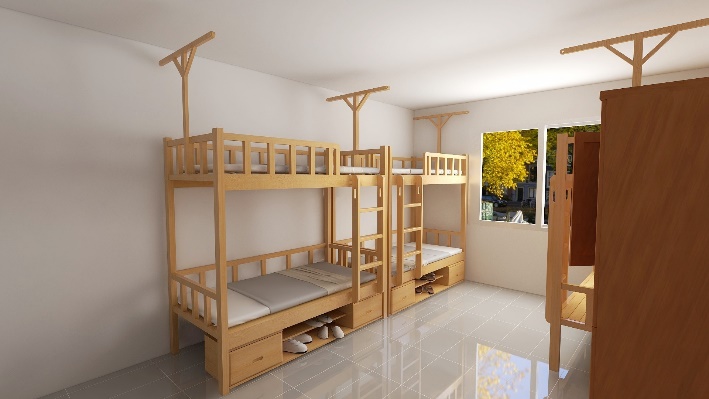 2020*1000*20001、用材：床整体框架（床铺板除外）全采用橡胶木实木，木材含水率8%~13%，强度适中，无腐朽、开裂、虫眼等。                                                    2、床两侧靠背外框尺寸：宽1000*厚50*2000（高），床立柱尺寸70*50木方（整料不可指接）。床靠背横档木料50*35、竖档木料50*35。                                                         3、床上下铺后护栏尺寸长1920*厚35*高300，横档木料50*35，竖档木料50*35。                                                   4、床上铺前护栏尺寸长1200*厚35*高300，横档木料50*35，竖档木料50*35。                                                        5、床上下铺床挺尺寸长1920*厚35*高120。 床挺背面衬木料30*40，长度1920。                                                   6、床爬梯尺寸宽450*厚70*高1320,横档木料70*35，竖档木料70*35，抓手设计。                                                   7、床铺板材质为优质松木，尺寸长1925*宽85*厚15*11条，间隔缝隙均匀。铺板下横档木料40*50*7根，其中中间一根与床挺固定，防铺板滑落。                                                             8、上铺设计橡胶木实木蚊帐杆，下铺设计金属蚊帐钩。                                                               9、结构：床两侧靠背与床挺采用8*100螺杆连接，床爬梯与床挺采用6*90螺杆连接。各零部件榫卯连接。                                           10、油漆：采用优质绿色环保漆，五底三面油漆工艺。油漆表面理化性能按 GB/T 4893.1～GB/T 4893.9执行，技术参数要求：▲1、耐液1级，▲2、耐湿热1级，▲3、耐干热1级，▲4、附着力1级，▲5、漆膜厚度≥45μm，耐磨性2级，硬度达到 2H 级。胶水技术参数要求：▲1、总挥发性有机物≤60g/L,苯含量≤0.03g/KG，甲苯+二甲苯含量≤0.03g/KG，甲醛含量≤0.01g/KG。原木色230张2床下鞋架1900*400*3401、用材：全采用橡胶木实木指接板，板材厚度18MM，板材含水率8%~13%，强度适中，无腐朽、开裂、虫眼等。                         2、结构：两侧各一个抽屉柜，中间分上下两层，底部直径50高30塑料调节脚。                                                       3、油漆：采用优质绿色环保漆，五底三面油漆工艺。          原木色230只3六人衣柜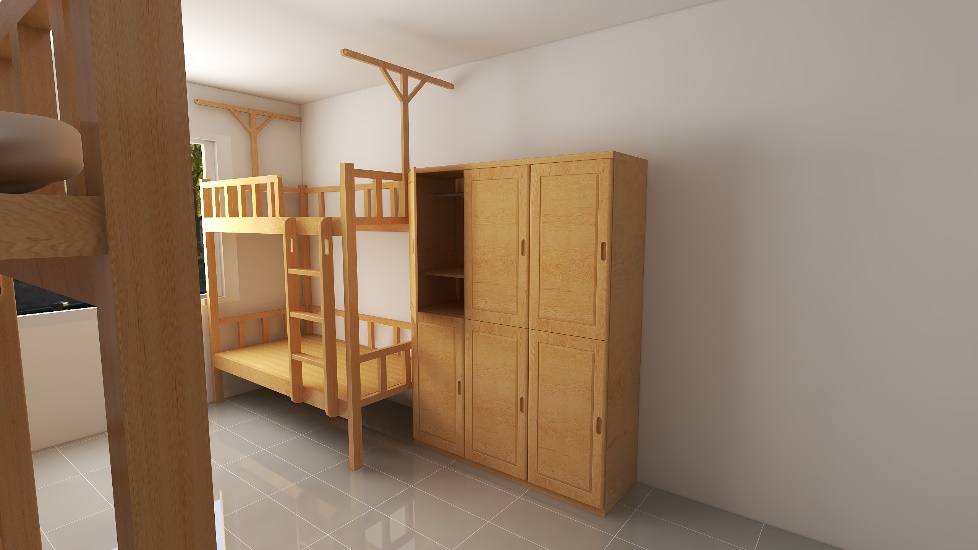 1500*500*20001、用材：全采用橡胶木实木指接板，板材含水率8%~13%，强度适中，无腐朽、开裂、虫眼等。                                2、柜体（除背板外）板材厚度均为18MM，顶板四边加厚18MM，整体厚度36MM，截面圆角修饰。                                          3、背板田字形框架榫卯结构，木框厚度18MM，中间芯板厚度9MM。           4、门板框架榫卯结构，立体造型，四框木料75*20，芯板厚10，立体造型修边，门拉手采用仿形凹槽设计。                               5、结构：此柜按6人使用分割设计，每个人配置直径25不锈钢挂衣杆1根，活动层板1块。                                           6、五金配件：门铰链采用优质阻尼缓冲铰链。                        7、油漆：采用优质绿色环保漆，五底三面油漆工艺。   原木色76组4两门衣柜900*500*20001、用材：全采用橡胶木实木指接板，板材含水率8%~13%，强度适中，无腐朽、开裂、虫眼等。                                2、柜体（除背板外）板材厚度均为18MM，顶板四边加厚18MM，整体厚度36MM，截面圆角修饰。                                          3、背板田字形框架榫卯结构，木框厚度18MM，中间芯板厚度9MM。           4、门板框架榫卯结构，立体造型，四框木料75*20，芯板厚10，立体造型修边，门拉手采用仿形凹槽设计。                               5、结构：此柜按6人使用分割设计，每个人配置直径25不锈钢挂衣杆1根，活动层板1块。                                           6、五金配件：门铰链采用优质阻尼缓冲铰链。                        7、油漆：采用优质绿色环保漆，五底三面油漆工艺。   原木色2组5写字桌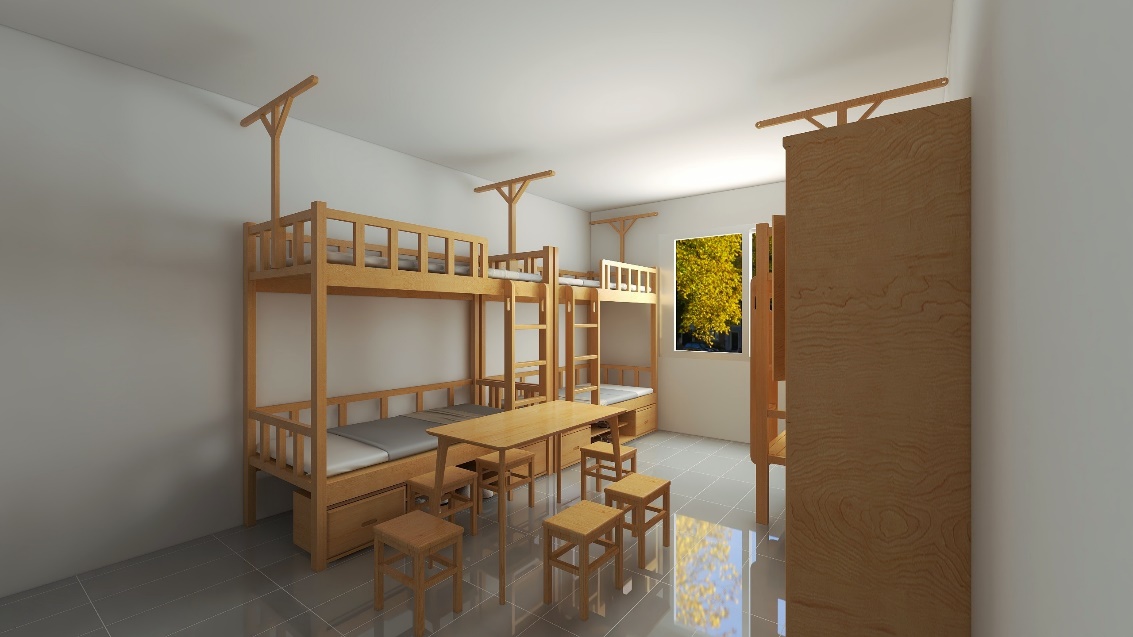 1200*600*7501、桌面用材：采用厚25MM橡胶木实木指接板，板材含水率8%~13%，强度适中，无腐朽、开裂、虫眼等。                        2、桌架用材：采用橡胶木实木，木材含水率8%~13%，强度适中，无腐朽、开裂、虫眼等。 榫卯结构。四脚立柱用料60*60，锥形造型修边。四框横档木料80*30。                                        3、油漆：采用优质绿色环保漆，五底三面油漆工艺。        原木色76张6方凳350*250*4501、凳面用材：采用厚20MM橡胶木实木指接板，板材含水率8%~13%，强度适中，无腐朽、开裂、虫眼等。                        2、凳架用材：采用橡胶木实木，木材含水率8%~13%，强度适中，无腐朽、开裂、虫眼等。 榫卯结构。四脚立柱用料40*30，四框横档木料40*25。                                              3、油漆：采用优质绿色环保漆，五底三面油漆工艺。    原木色304根教师餐厅教师餐厅教师餐厅教师餐厅教师餐厅教师餐厅教师餐厅教师餐厅7四人餐桌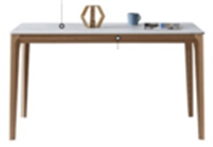 2000*800*7601、桌架全采用橡胶木实木指接板，板材含水率8%~13%，强度适中，无腐朽、开裂、虫眼等。                                 2、桌面采用12MM厚大理石岩板，四边圆角边。                                                                            3、油漆：采用优质绿色环保漆，五底三面油漆工艺。   浅胡桃色11张8卡座桌1400*700*7601、桌架全采用橡胶木实木指接板，板材含水率8%~13%，强度适中，无腐朽、开裂、虫眼等。                                 2、桌面采用12MM厚大理石岩板，四边圆角边。                                                                            3、油漆：采用优质绿色环保漆，五底三面油漆工艺。   浅胡桃色4张9餐椅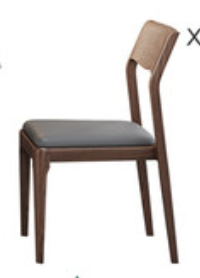 常规1、椅架全采用橡胶木实木指接板，板材含水率8%~13%，强度适中，无腐朽、开裂、虫眼等。                                 2、椅面采用橡胶木实木。                                                                            3、油漆：采用优质绿色环保漆，五底三面油漆工艺。   浅胡桃色75把10沙发卡座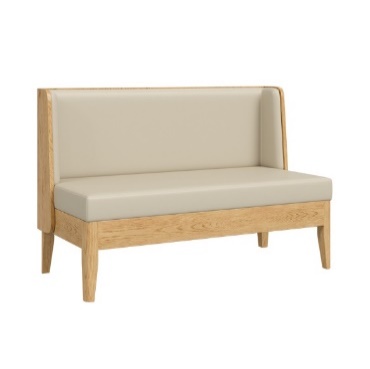 1500*650*9001、框架全采用橡胶木实木指接板，板材含水率8%~13%，强度适中，无腐朽、开裂、虫眼等。                                 2、坐垫、靠背采用硅胶皮软包，防水防污处理。高密度海绵基材。                                                                            3、油漆：采用优质绿色环保漆，五底三面油漆工艺。海绵技术参数要求：▲1、密度≥40/㎏/m³，▲2、回弹率≥40%，▲3、甲醛释放量≤0.05/㎎/㎡/h，▲4、TVOC≤0.1/㎎/㎡/h。   浅胡桃色+咖啡色皮8把11弧形卡座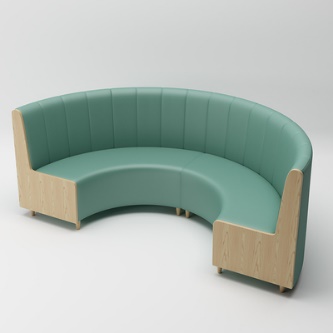 直径2900*650*9001、框架全采用橡胶木实木指接板，板材含水率8%~13%，强度适中，无腐朽、开裂、虫眼等。                                 2、坐垫、靠背采用硅胶皮软包，防水防污处理。高密度海绵基材。                                                                            3、油漆：采用优质绿色环保漆，五底三面油漆工艺。  浅胡桃色+咖啡色皮3组12实木圆桌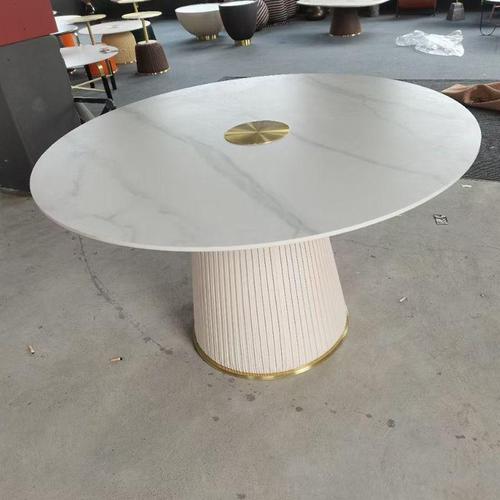 直径1200*7601、桌架全采用橡胶木实木指接板，板材含水率8%~13%，强度适中，无腐朽、开裂、虫眼等。                                 2、桌面采用12MM厚大理石岩板，四边圆角边。                                                                            3、油漆：采用优质绿色环保漆，五底三面油漆工艺。  浅胡桃色3张　学生餐厅　学生餐厅　学生餐厅　学生餐厅　学生餐厅　学生餐厅　学生餐厅　学生餐厅13四人连体餐桌椅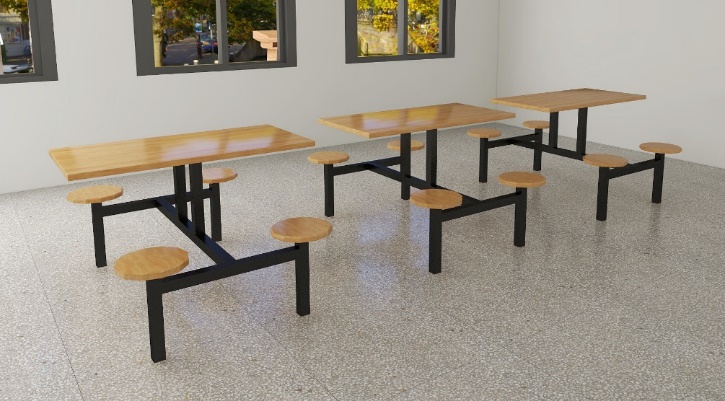 1200*600*7501、桌面、凳面全采用橡胶木实木指接板，板材含水率8%~13%，强度适中，无腐朽、开裂、虫眼等。 板材厚度25MM。                                2、桌架采用优质镀锌钢管，管壁厚1.5MM，立柱50*50方管。表面静电喷塑处理，带塑料脚垫。                                                                            3、油漆：采用优质绿色环保漆，五底三面油漆工艺。  原木色120张行政楼三层会议室　行政楼三层会议室　行政楼三层会议室　行政楼三层会议室　行政楼三层会议室　行政楼三层会议室　行政楼三层会议室　行政楼三层会议室　14会议桌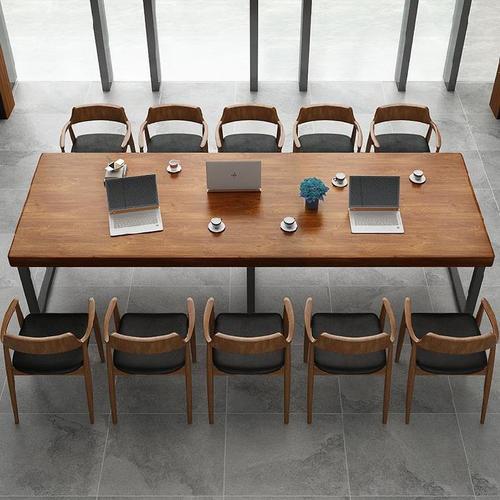 6600*1500*7601、桌面采用橡胶木实木指接板                             2、桌架采用优质冷轧钢材，折弯处理，内置走线槽，表面静电喷塑处理。3、五金配件：优质五金配件，配3个多媒体线盒。浅胡桃色1张15会议椅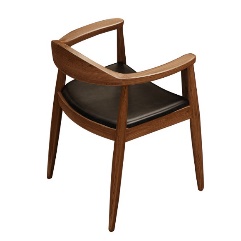 常规1、椅架采用橡胶木实木。2、坐垫采用优质环保皮面料。黑色20把16茶水柜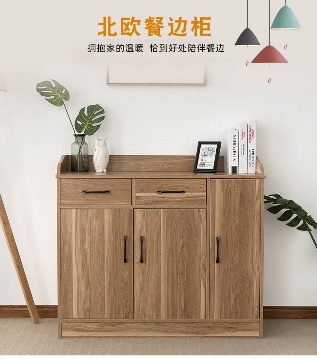 1200*450*8001、采用橡胶木实木。浅胡桃色1只　行政楼三层接待室　行政楼三层接待室　行政楼三层接待室　行政楼三层接待室　行政楼三层接待室　行政楼三层接待室　行政楼三层接待室　行政楼三层接待室17接待沙发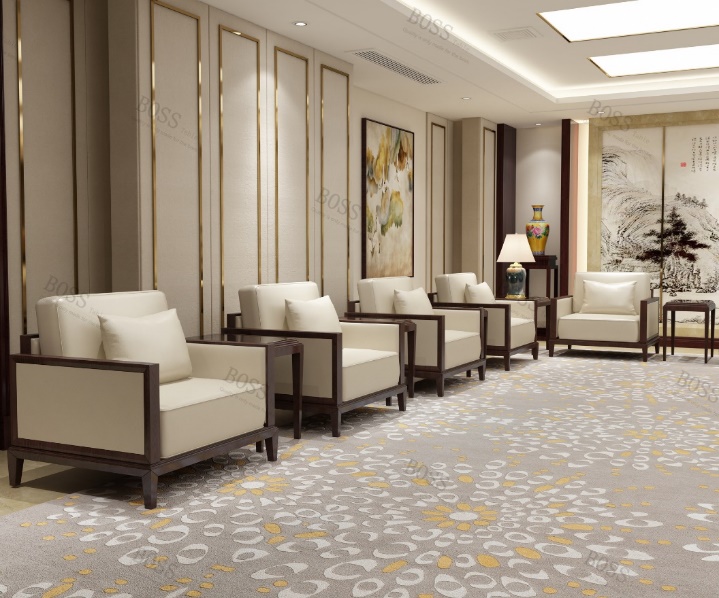 单人位1、框架全采用橡胶木实木指接板，板材含水率8%~13%，强度适中，无腐朽、开裂、虫眼等。                                 2、坐垫、靠背采用硅胶皮软包，防水防污处理。高密度海绵基材。                                                                            3、油漆：采用优质绿色环保漆，五底三面油漆工艺。 浅胡桃色+米色7把18茶几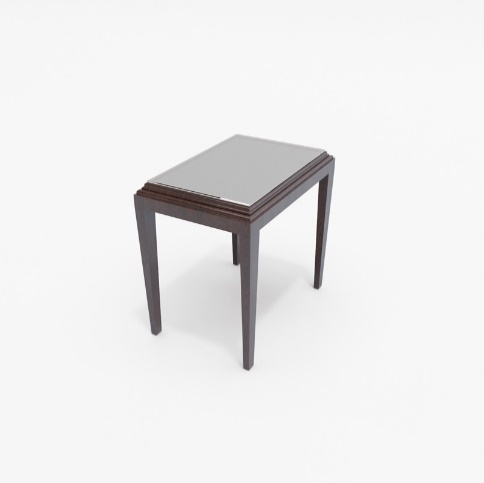 500*700*5001、框架全采用橡胶木实木指接板，板材含水率8%~13%，强度适中，无腐朽、开裂、虫眼等。                                                                                                            3、油漆：采用优质绿色环保漆，五底三面油漆工艺。  浅胡桃色5只19茶水柜800*450*8001、框架全采用橡胶木实木指接板，板材含水率8%~13%，强度适中，无腐朽、开裂、虫眼等。                                                                                                            3、油漆：采用优质绿色环保漆，五底三面油漆工艺。  浅胡桃色1只20转角荣誉柜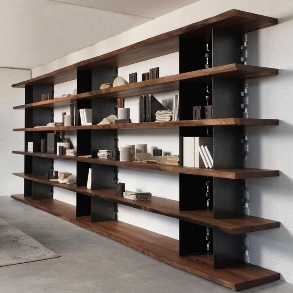 3060+2340*400*22001、采用E0级实木多层板基材，胡桃木皮贴面，优质环保漆。                            2、五金配件：优质五金配件。浅胡桃色1组　行政楼办公室　行政楼办公室　行政楼办公室　行政楼办公室　行政楼办公室　行政楼办公室　行政楼办公室　行政楼办公室21办公桌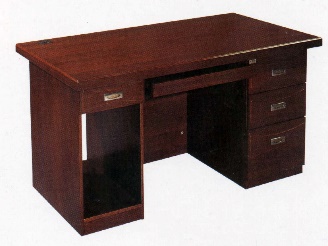 1400*700*7601、用材：采用胡桃木皮贴面，E0级密度板基材。                       2、五金配件：优质五金配件  。                                    3、油漆：采用优质绿色环保漆，五底三面油漆工艺。密度板技术参数要求：                                                      ▲1、吸水厚度膨胀率≤6%；▲2、甲醛释放量≤0.050mg/m³；                         ▲3、含水率 ≤9%；    ▲4、总的挥发性有机物TVOC≤0.3mg/m².h。▲5、表面结合强度≥0.90MPa。                                     ▲6、内结合强度≥0.60MPa。                                      ▲7、静曲强度≥27MPa。            胡桃色20张22办公椅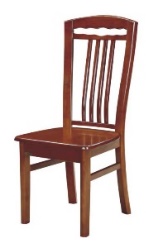 常规1、框架全采用橡胶木实木指接板，板材含水率8%~13%，强度适中，无腐朽、开裂、虫眼等。                                                                                                            2、采用优质绿色环保漆，五底三面油漆工艺。   胡桃色20把23文件柜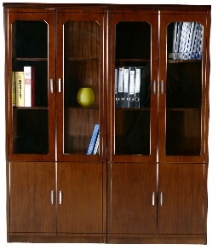 800*400*19001、用材：采用胡桃木皮贴面，E0级密度板基材。                       2、五金配件：优质五金配件。                                        3、采用优质绿色环保漆，五底三面油漆工艺。        胡桃色20只行政楼一层团队活动室　行政楼一层团队活动室　行政楼一层团队活动室　行政楼一层团队活动室　行政楼一层团队活动室　行政楼一层团队活动室　行政楼一层团队活动室　行政楼一层团队活动室　24会议桌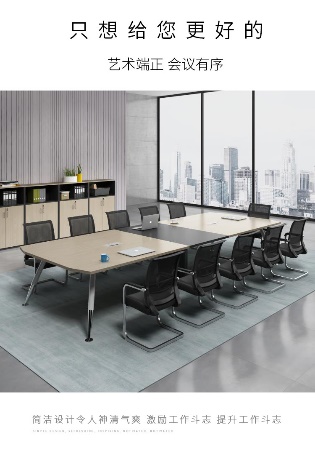 4200*1500*7501、桌面采用E0级实木多层板基材，厚度25MM，表面双面贴进口防火板饰面。进口PVC封边带封边。厚度1.5MM。                             2、桌架采用优质冷轧钢材，折弯处理，内置走线槽，表面静电喷塑处理。3、五金配件：优质五金配件，配2个多媒体线盒。白橡木色1张25会议椅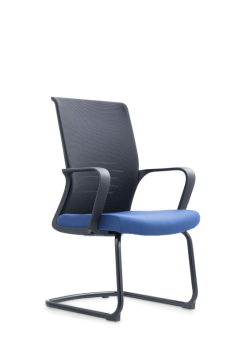 575*565*940·PP加纤维背架
·PP连体固定扶手
·高弹力海绵
·25管1.8厚黑色烤漆弓形架灰色16把26茶水柜1200*450*8001、采用E0级实木多层板基材，厚度25MM，表面双面贴进口防火板饰面。进口PVC封边带封边。厚度1.5MM。                             2、五金配件：优质五金配件。白橡木色1只序号内容、要求1项目名称：食堂餐桌椅、办公家具2项目编号：ZHZFCG2021044G0393采购人式：公开招标4采购人：宁波市镇海区骆驼中学联系人：顾定宏联系电话：0574-86572719招标人联系人：胡雁林联系电话：0574-893897235项目预算价：115万元最高限价：115万元付款方式：按招标文件中相关规定。6采购内容：食堂餐桌椅、办公家具1批。★7投标所提供的货物、服务国家有强制性要求的，投标人应具备相应的资格或资质。8本项目为政采云平台电子交易全流程项目。招标文件实行“政府采购云平台”（http://www.zcygov.cn/）网上获取。9投标人成功上传电子投标文件，但无法读取时，方可调用备份电子投标文件，因投标人自身原因导致无法解密的后果自负；若出现投标人上传的电子投标文件和备份电子投标文件均无法读取的情况，则该投标人作无效投标处理。101、本项目实行网上投标，投标人应准备以下投标文件：（1）投标人应在政采云平台上传电子投标文件。（2）符合政采云平台要求的备份电子投标文件，上传至指定电子邮箱，数量1份 。（3）投标文件组成：资信商务文件、技术文件、投标报价文件。2、投标文件的签署、盖章要求等按照招标文件规定。11投标截止时间、开标时间及地点：按招标文件中规定。12投标人认为招标文件有表述不清晰等疑问的，应在获得招标文件之日或者招标公告期限届满之日七个工作日内提出询问。131、投标人如认为招标文件存在限制性、排他性或者其他违法等内容，使自己权益受到损害的，应在获得招标文件之日或者招标公告期限届满之日七个工作日内提出质疑。质疑书必须按《政府采购质疑和投诉办法》（财政部令第94号）规定。2、投标人在法定质疑期内须一次性提出针对同一采购程序环节的质疑，不符合一次性要求的，对其相应质疑不予答复。3、招标人对已发出的招标文件进行必要的澄清或者修改时，将以“公告”的形式分别在“浙江政府采购网”（http://zfcg.czt.zj.gov.cn/）和“宁波政府采购网”（http://www.nbzfcg.cn/）上发布，投标人应及时登录上述网站查看和下载，未及时查看和下载的后果自负。4、接收质疑书联系人：陆周娜联系电话：0574-86276593  传真：0574-86276593141、本项目投标应以人民币报价；2、不论投标结果如何，投标人均应自行承担所有与投标有关的全部费用；3、本项目不收招标代理服务费。15现场考察：本项目不组织。16欢迎能满足本项目需求的公司参加投标。17评标方法及标准按招标文件中评标方法及评分标准。18本次招标有关信息公告媒体：“浙江政府采购网”（http://zfcg.czt.zj.gov.cn/）和“宁波政府采购网”（http://www.nbzfcg.cn/）请投标人随时关注本项目招标公告发布后，后续可能出现的修改通知、澄清说明、评标结果公告等，如有错过，后果自负。19签订合同：按中标通知书的规定。20投标文件有效期：六十天。21履约保证金金额：无。22解释：招标文件的解释权属于采购人、招标人。评分内容评分内容技术分根据投标产品的材质、五金件配件等选用进行评分。最高10分技术分根据投标人提供的保证项目实施组织方案及安排进行评分。最高10分技术分根据投标人提供的质量监控措施、自查、验收方案等进行评分。最高10分技术分根据投标人提供的环保工艺及环保设施设备进行评分。最高5分（提供相应的证明材料）技术分根据投标人提供的生产工艺及生产设施设备进行评分。最高5分（提供相应的证明材料）技术分根据投标人提供的安装、交付措施进行评分。最高5分技术分根据投标人提供的合理化建议和改进措施进行评分。最高2分技术分根据样品实样评分（具体见样品评分内容及标准）5分评分内容评分内容资信商务分投标人具有有效期内ISO9001质量管理体系认证证书、ISO14001环境管理体系认证证书、ISO45001职业健康安全管理证书，一个得1分，最高3分。（注：认证范围含有办公、酒店、学校、医用和民用家具的设计、制造和服务）资信商务分投标人具有有效期内中国环境标志产品认证证书（实木类家具），有的得1分，最高1分。资信商务分质保期在满足招标文件要求的基础上，每增加一年得1分，最高2分。资信商务分提供2019年以来相关类似案例，一个得1分，最高2分。序号项  目评分内容评分标准一宿舍家具样品4分1、床立柱（小样）；保持横截面并按延长米不小于150mm2、床下鞋架柜体板（小样）；平面型材料尺寸不小于100mm*100mm3、衣柜门板剖面（小样）；平面型材料尺寸不小于100mm*100mm4、衣柜柜体板（小样）；平面型材料尺寸不小于100mm*100mm选用板材、材料的厚度等比较，环保标准（有无甲醛异味），表面平整度、光泽度、防虫、防腐处理。二其他办公家具样品1分其他办公家具五金配件产品外观新颖、美观、整洁、实用等比较。产品名称牌号商标规格型号计量单位数量单价金额交提货时间及数量交提货时间及数量交提货时间及数量交提货时间及数量交提货时间及数量产品名称牌号商标规格型号计量单位数量单价金额合计合计人民币金额（大写）合计人民币金额（大写）合计人民币金额（大写）采购人采购金额采购金额项目名称中标金额中标金额是否专门面向中小企业是否专门面向中小企业是否专门面向中小企业★以下内容由投标人按实填写，如有虚假，经查实一律记入不良信誉名单。★以下内容由投标人按实填写，如有虚假，经查实一律记入不良信誉名单。★以下内容由投标人按实填写，如有虚假，经查实一律记入不良信誉名单。★以下内容由投标人按实填写，如有虚假，经查实一律记入不良信誉名单。★以下内容由投标人按实填写，如有虚假，经查实一律记入不良信誉名单。★以下内容由投标人按实填写，如有虚假，经查实一律记入不良信誉名单。投标人名称投标人名称投标金额投标金额其中：其中：其中：其中：企业注册地企业注册地宁波市内（    ）   宁波市外（    ）宁波市内（    ）   宁波市外（    ）宁波市内（    ）   宁波市外（    ）宁波市内（    ）   宁波市外（    ）企业类别企业类别国内企业（  ）中外企业（  ）外资企业（  ）国内企业（  ）中外企业（  ）外资企业（  ）国内企业（  ）中外企业（  ）外资企业（  ）国内企业（  ）中外企业（  ）外资企业（  ）企业类型企业类型大型（  ）中型（  ）小型（  ）微型（  ）大型（  ）中型（  ）小型（  ）微型（  ）大型（  ）中型（  ）小型（  ）微型（  ）大型（  ）中型（  ）小型（  ）微型（  ）投标的货物是否本企业制造投标的货物是否本企业制造投标的货物是否本企业制造投标的货物是否本企业制造是（   ）否（  ）是（   ）否（  ）投标的工程或服务是否本企业承担投标的工程或服务是否本企业承担投标的工程或服务是否本企业承担投标的工程或服务是否本企业承担是（   ）否（  ）是（   ）否（  ）投标的货物原产地是否在中国境内投标的货物原产地是否在中国境内投标的货物原产地是否在中国境内投标的货物原产地是否在中国境内是（   ）否（  ）是（   ）否（  ）投标的货物原产地是否在宁波投标的货物原产地是否在宁波投标的货物原产地是否在宁波投标的货物原产地是否在宁波是（   ）否（  ）是（   ）否（  ）投标的货物是否节能清单产品投标的货物是否节能清单产品投标的货物是否节能清单产品投标的货物是否节能清单产品是（   ）否（  ）是（   ）否（  ）投标的货物是否环境标志清单产品投标的货物是否环境标志清单产品投标的货物是否环境标志清单产品投标的货物是否环境标志清单产品是（   ）否（  ）是（   ）否（  ）投标的货物是否《宁波市自主创新产品与优质产品目录》内产品投标的货物是否《宁波市自主创新产品与优质产品目录》内产品投标的货物是否《宁波市自主创新产品与优质产品目录》内产品投标的货物是否《宁波市自主创新产品与优质产品目录》内产品是（   ）否（  ）是（   ）否（  ）项目招标文件要求是否响应投标人说明招标文件要求投标文件响应偏离情况说明内容数量及单位投标报价食堂餐桌椅、办公家具1批合计金额（大写）：                       ￥         合计金额（大写）：                       ￥         合计金额（大写）：                       ￥         序号名称（品牌规格型号）数量单位金额合计金额：                         ￥         合计金额：                         ￥         合计金额：                         ￥         合计金额：                         ￥         合计金额：                         ￥         